Katelyn AbbottAmeer Abdel-MuhsinLaila AcquavellaAriana AdamekChristian AdamsLee AdamsKimberly Adu-PokuCaroline BayneTabitha Van DorenElla SchmidtSophia AkridgeJoel AlbrittonBijan AlikhaniJames AmadorKatie AmbrosiniChristopher AndersonJordyn AndersonBennett AndersonLucas AndersonMacy AndrewsFiona ArcherBenjamin ArpMadison AshbyAliyah AshtonTonia AttieElisa AustinCarter AustinSophia AustinSarah AveryAnalisa AyalaLucifer BaccichFeli BadjiJosh BaggettKayla BallardSamantha BarlowLayla BarnesNoah BarrettAnders BarrettaMadison BartolucciJocelyn BassettCian BatarlaBlake BauerMadison BausermanMegan BaxterJocelyn BeaulieuJordan BeaupreRyan BechtolAbby BeckelhimerAudrey BeltonMia BensonCarter BergMadeline BergerDanielle BergidaBrenna BerriochoaAisling BerriosMike BilleaudNellie BittenbenderAbriel BlackwellLuke BlairRachel BlissMarie BobDylan BohnBen BolKyla BoltonKatelyn BonaccorsyAlex BorgEthan BostickGwendolyn BowenDuncan BowlesEmily BoxEmily BoydElizabeth BreckenridgeAva BredehoeftRae BreedenSydney BronskiJessica BronskiJuliette BrookmanMaya BrooksLaura BrooksSamuel BrownOliver BrownChad BrownAmara BrownMadeline BruntAnna BuchananEvelyn BuehrenKatie BurbridgeMorgan ButlerKeely ButlerMarvin Cabrera ReyesJacob CallawayAnnelen CallawayJames CampasVas CampbellChelsea CampbellJordan CarpenterRebekah CarperMatt CarrollIsabel CarterAylen Castro-MartinezCaroline CatonEnya Cea-LavinAlexis CervantesBob ChappellBooker CharoenkwanmuangRebecca CherianAria ChermanskyNina CherryZachary CherryMckenzie CheynetLeilani ChinAngela ChouAliya ClaiborneKiara ClarkMatthew ClarkWilla CloreJoshua CoeMeredith ColburnAshley ColemanNaomi ColganCidney CollinsChloe CookHailey CookeShelby CorbinJose Coreas-hernandezAngie CornejoJoshua CottrellJoshua CoulterMariel CouvillionCatie CowgerIan CoxMorgan CrabtreeEnrique Crank-BrockAshley CravaritisKai CredleMasen CrimKaden CrimEniya CropperKiera CroswaitBridget CrowleyTatiana CruzKaylie CurranRuth CurranNaomi CurranCasey CurtisLily DaichmanRyan D'AngeloBlaine DanielJackson DanielsMia DansieEllie DauernheimMarina DaviesSamuel DavisClaire DavisTristan DavisAlly DawahareMax De La Cruz MorrobelKathleen de MarcellusPatsy DeatonMaile Del BarrioTonyalynn DenaultElizabeth DennisCora DennyKelly DeppmeyerDiego Diaz-zamoraBenjamin DickinsonAshlyn DiederichSophia DigiorgioParris DineenCallum DoddsLyla DodgeElaina DongieuxKyra DonlonGrayson DonohoeKat DonovanHayley DreyerAnna DubeGrace DulayAvery DuncanKaleb DunlapTaylor DunnAlexa DurbinKathryn DurhamGhana DurraniZachary DutkePatrick DuvalSarah DyeLogan EdwardsLiliana EibAisha El KessyCatherine ElderSophia ElliottCornellius EllisAidan EmeryNesa EstesKristen Etienne-RamosAli FakhryMegan FallinAzrael FanningAlex FarkasMiley FarleyKatherine FarmerDestiny FarrellAddison FeltsKeyla FerreraCole FincherEmma FindlerHillary FisherNathan FisherMarcus FlanaganBoone FleenorAlly FletcherElizabeth FoltzMichaela FontenotBenjamin FordNicole FortnerJulia FranckMckenna FranklinJadyn FreemanMitchell FreitagSamuel Fritton-AmoroseMadison FryJosephine FuentesLillian GaborAbigail GageJoshua GallagherAvery GallahueVictoria GallawayEdmund GarciaAlle Garcia AguirreStephany Garcia CastilloPeyton GarstWilliam GawtryNathan GehrkeOlivia GeogheganMalachi GeterBrogan GiampietroLukas GieseChristopher GillAmalia GladysAbby GlennAlexa GoodchildWilliam GoodmanHaley GosmanSerena GovermanGrace GowerAinsley GrafLizzy GroggCharles GroveKatelyn GueciHenton GuilfoyleJulia GustafsonDiana GuzmanAnnaliese GypsonBethanie HackettKenna HaddenEmma HadleyEdward HaggertyAllyson HamiltonKyleigh HammondJake HannaChris HarcourtKelli HardAngel HardisonRachael HarringtonElijah HarringtonJason HarshaKatherine HartmanJoe HaunAmber HeflinSophia HeinbachHannah HendricksGarrett HennesseySean HenryJacob HensleyMaria Hernandez ArevaloMorgan HicokRyan HigginsAidan HillBreelan HillMadison HintonMax HiznayAlicia HoeflerAlexis HoffmanHannah James HolstromSarah HoltFrancesca HoomanovaNat HordeCaden HoughtonBrandon HowarAudrey HowellSophie HubbardNathaniel HuffEric HummerDelaney HumphreyVictoria HunsakerAlice HuntBenjamin IannantuonoMohammad IbrahimiRobyn JacksonAnne JacksonErin JacobsCaroline JacobsonCamille JacomeSophia JalagoniaNatalie JohnsonElizabeth JohnsonKynzie JohnsonAnnabelle JohnstonEmma JonesParis JonesGrayson JonesIsabella JustinianoDayton KefferMelanie KeithKelsey KeithCate KellyCullen KendrickSarala KennedyThomas KentEleni KeplerJared KesingerCaroline KimCharlea KimbletonAlexa KincaidEmma KingkeoRian KinseyGabby KintzKelsey KirbyAbigail KirchoffAbby KnowlesKimberlyn KonenZoe KorejwoAnna KoutsouftikisLogan KurtzAngelle LaboardJessi LabrunoAlex LagonErika LambertMaci LandelErin LandfairMarissa LangerMalek LarbiPeyton LawrenceRyan LawrencePearl LeeKatriel LeeEmma LehmanEmma LehmanJohn LeitchJustin LemmaMiranda LenihanKaitlin LennoxPeter LermoJacob LertoraMycaria LesterGarry LewisJosie LewisGenevieve LewisCharlie LiKejia LiSydney LightErin LightnerCaleb LineberryMariana LiraAlex LittleSandy LlopRayna LloydRyan LlufrioAinsley LogarJaylyn LongEmma LordKarlee LovelaceChessa LoweryMilla LugoIoana Lupu PituliceEmma LuskGabby LyonChinyere MabryMadeline MacArthurTyler MackieHayley MaddenEmma MagnerAbbey MagnetEiman MahboobReagan MakfinskyBeth MansonArezo MansoorJemima MantonMary MarcellMackenzie MartinBrooke MartinGrace MartinDanny MartinezOscar Martinez QuintanillaBrooke MayauskyPatrick MayerCameron MayfieldLindsey McAllisterKylie McBrideHope McCallisterMadison McCartyDonnie McClesterEric McCoyAlice McCoyMia McdermottAbbey McFarlandLayla McGovernEric McGowanKnox McKinleyRae MearsAndrew MeisenheimerRiley MerrittSage MeyerTyler MichaelKaci MiedemaAllison MigliaccioGrace MilliganElayna MilliganLilith MizoeAce MolloyAnissa MolnarMaha MomtazMoses MonasirTimothy MooreSarah MooreDougie MoscropAda MosesMerna MousaTori MuellerRiley MunfordMackenzie MurphyTanner MurphyAltan MurrayManahil MushtaqLucca MutaEliana NachmanGwendolyn NarkinskyJulia NassauJamie NeesD.T. NesimiFaith NewboldElizabeth NewmanBao Khuyen NguyenCatherine NguyenAngelina NguyenEric NguyenTiffany NguyenShelley NguyenChance NicholasTaylor NicholsonZykea NoelTubba NoorCatherine NorthedgeMelody NortonHailey NowakLiam NowlinDarryl NyamediNathan NyamediConnor O'BrienBrendan O'ConnellRobert OehlerParker OlechnowiczIsabella O'MaddenIsrael OrtizJayden OsbornKaira OteroHayden OyosRavi PalatAshley PalinValerie Palomares TorresDaniel PaluhHennry ParedesRicha PatelJulia PatrickCaroline PattonMeg PaulsonSamantha PayzeElla PeckSophia PedrozaLeah PerdueChase PerreaultOlin PetersonHeather PhamBrent PhamSkylar PiazzaBill PilsonAlexis Pineda-BautistaAngelia PleisJenell PolingMeghan PontonAndrew PooleCole PowersRiley PraterSophia PrewittSean PriceLily PriceLindsay PriceMegan Puccetti FontanaAshley QuijadaGrace QuinlivanVictor RahmanJulian RamirezTania RamirezCyrus RamseyEvelyn RamseyGabriella RamseyCarolynn RamseyEdwin RandallMaren RaposoGina Rawlings-DavisAmber ReadyMaxwell ReedTrey ReidTrevor ReinNickolas RemishPaulo Resende-tovarLuisa RestrepoCasey ReyesEmma RichardsRachel RichardsonLaura RiderHannah RisoDyanela RivarolaLee RivasMegan RiveraNikki RizzoGeorge RizzoNora RobbinsBeka RobinsonMary RobinsonFreddy RogersIsabella RomeroEmily RooksbyFabian RosalesAlejandro RosarioEmma RossDanielle RossJoshua RothenbergLogan RowlandCurtis RussellKathryn RutherfordMarlowe RyanClark SabenThalia SabitFaris Munir SabitErik SalinasMailan SandersWilliam SarigianisMarie SatterlyAlexis SawchukDarren ScercyMerritt SchererLucy SchraffClaire SchultzAlexandra SchwartzAelliana SeidensteinTaran SekhonMatthew SerafinEllie ShanahanAdrienne ShefferNoel ShenkJana ShepardJennie SherrillAmanda ShewardNadia ShiblieAlyssa ShieldsZoi ShifflettBrenda ShifflettRebekah ShinnKeegan ShipeSophia Shipley-JohnsonHannah ShippLily ShirleySamantha ShuffletonAshton ShultzAva ShumateMarcella SidebottomKelly SimonsSavannah SinorSophia SirksAidan SmaghMacon SmithVictoria SmithHeather SmithJasmine SmithJulia SnowManami SogaPaul SolisMandy SouzaEvan SowardsNyah SpeicherSophia SpikeCameron SpivyAvery SprouseLexi St. JohnAllison StahlMadeline StauderJenna SteadmanHannah SteeleMaxwell SteinbaumFiona StevensPaige StewartMartha StittKatherine StonemanErika StormHannah StottlemyerFranklina StransElizabeth StriblingAnna StrigelMia StrongElsie StubbsJack SturmanChristopher SullivanAnna SwannEthan SweenyElizabeth SydnorLauren TabellaJohn Conrad TanAbigail TankGabby TarocSofia TaylorAbiel TecleEvangely Tejera-torresMikyas TelahunBelen TelahunCaeley TerapaneEmily ThomasAlexandra ThomasAshanti ThompsonReed ThompsonKrissa ThorndikeNatnael TilahunEric TorresAimee TreheyKathleen TrenchardCamille TrottaKatlyn TuckJaimi TurgeonCaroline TurnerKey TylerCaroline UroveNatalie ValentineCecelia Van BlenisMeaghan Van DykeChloe VanderhoofRylie VannLeslie VarelaAlpha VassonSamantha VaughanMaria VelascoBriana VelezJalesha VeneyKaitlyn VenzenMatthew VierowAnna VilainCaleb VillamizarEdward VillegasJoseph VogtliGrace WagnerHeidi WalbesserAmina WalcottChristopher WalkerJason WalkerCampbell WalkerEmma WalkerHannah WalkerMaria WalshNorah WalshSophie WalterTenley WardAva WardGabrielle WardShaylyn WarrenKaiya WashingtonMariele WassomOlivia WebbDava WeisendGarrett WelchJules WelchKenna WestenElizabeth Whaley-LewersLucy WhealtonHailee WhitbyAnderson WhiteAbby WhittingtonChris WhitworthEmily WiesiolekE WileyIsla WilliamsAbigail WilliamsSarah WilliamsGwendolyn WilsonConnor WinchellBlaise WingoldMargaret WintersAlexander WoglomZachary WolfordAdrienne WomackAnna WoodMary WoodrumKayla WorkmanSummers WorthingtonFrankie WulfJayden WynesJack YatskoShadwick YoderLee YoonZoey YoungAlexander YoungWagma ZakiCameron ZakreskiStephen ZdgiebloskiHenry ZeiglerJohnathan Zimmer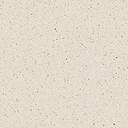 